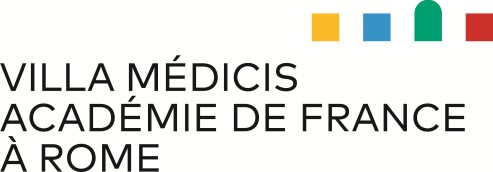 Toutes les disciplines de la création artistique et de la recherche sur les arts sont ouvertes à candidature, sans distinction de champs artistiques.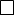 Pièces-jointes requises :Un curriculum vitae à jour ;Une description du projet de résidence n’excédant pas 5 pages ;Une copie recto-verso de la carte d’identité ou du passeport.